	The Commonwealth of MassachusettsExecutive Office of Health and Human ServicesDepartment of Public Health250 Washington Street, Boston, MA 02108-4619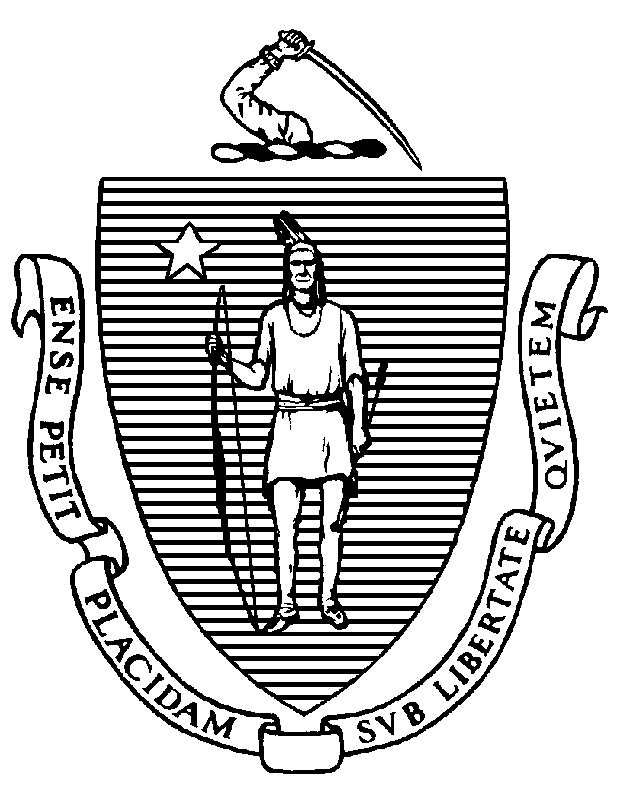 NOTICE OF PUBLIC HEARINGNotice is hereby given pursuant to M.G.L. c. 30A, §2, that the Department of Public Health will hold a public hearing on emergency amendments to the following regulation: 105 CMR 700.000 – Implementation of M.G.L. c. 94C.The emergency amendments update the regulation which implements M.G.L. c. 94C, the Controlled Substances Act.  The emergency amendments implement the statutory authorization for pharmacists to prescribe hormonal contraceptives.  They were duly filed with the Secretary of the Commonwealth on October 13, 2023 and are currently in effect.The public hearing will be held on Monday, November 6, 2023, at 1:30 pm.  This hearing will be conducted on a moderated conference call.   The information for the moderated conference call is:Dial-in Telephone Number: 	 888-603-6976Participant Passcode:		 6938553A copy of the proposed amendments to 105 CMR 700.000 may be viewed on the Department’s website at www.mass.gov/dph/proposed-regulations or requested from the Office of the General Counsel by calling 617-624-5220. or requested from the Office of the General Counsel by calling 617-624-5220.The Department encourages all interested parties, including those who testify at the public hearing, to submit written testimony electronically to Reg.Testimony@mass.gov. Please submit electronic testimony as an attached Word document and type “105 CMR 700.000 Emergency Regulations” in the subject line of the email. All submitted testimony must include the sender’s full name and address. The Department will post all electronic testimony that complies with these instructions on its website. Parties who are unable to submit electronic testimony should mail submissions to William Anderson, Office of the General Counsel, Department of Public Health, 250 Washington Street, Boston, MA 02108. All comments must be submitted by 5:00 p.m. Monday, November 6, 2023. All comments received by the Department may be released in response to a request for public records. If you are deaf or hard of hearing, or are a person with a disability who requires accommodation, please contact Alex Gomez at least 5 days before the hearing at Tel # 617-624-5928, Fax # 617-624-5075, email Alex.Gomez@mass.gov, or TTY # 617-624-6001. 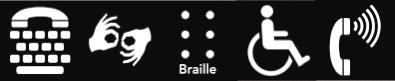 